Carroll County Solid Waste Management Commission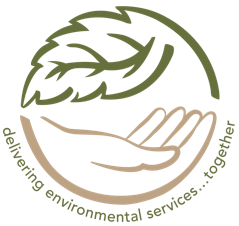 19111 Kittyhawk Ave.  Carroll, IA 51401712-792-5001EXECUTIVE BOARD MEETINGTUESDAY, MAY 10, 20226:30 A.M.CARROLL COUNTY RECYCLING CENTERAGENDACall to orderApprove agendaApprove minutes of the April 11, 2022 meetingApprove billsApprove financial reportReview of accountsMarket pricesDiscussion/decision on wages and benefits for FY23Discussion/decision on auditing servicesDiscussion/decision on tree puller for cedar treesEnvironmental Management System (EMS) Internal AuditExternal AuditLandfill update973D Track LoaderLeachate flowsRecyclingRecycling Partnership fundingOtherNext meeting date – June 14, 2022 at 6:30 a.m. Adjourn“This meeting is open to the public”